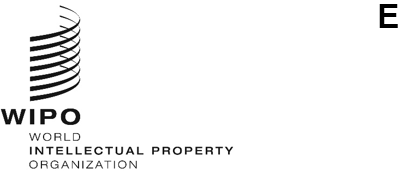 a/65/4ORIGINAL:  ENGLISHDATE:  april 11, 2024Assemblies of the Member States of WIPOSixty-Fifth Series of MeetingsGeneva, July 9 to 17, 2024Draft Agendas for the 2025 Ordinary Sessions of the WIPO General Assembly, the WIPO Conference, the Paris Union Assembly and the Berne Union AssemblyDocument prepared by the SecretariatThe WIPO Convention provides that “The Coordination Committee shall ... prepare the draft agenda of the General Assembly [and] ... of the Conference ...” (Article 8(3)).  The Paris (Stockholm) Convention provides that “The Executive Committee shall ... prepare the draft agenda of the Assembly ...” (Article 14(6)(a)).  The Berne (Paris) Convention provides that “The Executive Committee shall ... prepare the draft agenda of the Assembly ...” (Article 23(6)(a)).  The WIPO General Assembly, the WIPO Conference and the Assemblies of the Paris and Berne Unions will hold their next ordinary sessions in 2025.  Annexes I, II, III and IV of this document contain suggestions as to the items which the draft agendas of the said sessions should at least include.  The inclusion of those items is suggested on the basis of the applicable provisions of the WIPO Convention, the Paris (Stockholm) Convention and the Berne (Paris) Convention or previous decisions of certain Governing Bodies.  It is to be noted that, should the circumstances so require, the Director General will include additional items in the draft agendas.The items to be included in the draft agendas of the Assemblies of the Member States of WIPO and other Bodies that will meet in ordinary session in the framework of the 2025 Assemblies will, as is customary, be included in, and be presented as, a single consolidated draft agenda.The WIPO Coordination Committee is invited to adopt Annexes I and II;  the Paris Union Executive Committee is invited to adopt Annex III;  the Berne Union Executive Committee is invited to adopt Annex IV.[Annexes follow]Items to be included in the draft agendaof the 2025 ordinary session of theWIPO General AssemblyElection of Officers Admission of ObserversProgram, Budget and Oversight MattersReports from WIPO Committees[Annex II follows]Items to be included in the draft agendaof the 2025 ordinary session of theWIPO ConferenceElection of Officers Admission of ObserversProgram, Budget and Oversight Matters[Annex III follows]Items to be included in the draft agendaof the 2025 ordinary session of theAssembly of the Paris UnionElection of Officers Admission of ObserversProgram, Budget and Oversight Matters[Annex IV follows]Items to be included in the draft agendaof the 2025 ordinary session of theAssembly of the Berne UnionElection of Officers Admission of ObserversProgram, Budget and Oversight Matters[End of Annex IV and of document]